  АМАНАКСКИЕ                                             Распространяется    бесплатноВЕСТИ10 сентября 2019г                                                                                                                                                              №54(348) ОФИЦИАЛЬНОИнформационный вестник Собрания представителей сельского поселения Старый Аманак муниципального района Похвистневский Самарской областиАдминистрации сельского поселения Старый Аманак муниципального района ПохвистневскийВ соответствии со статьей 179 Бюджетного кодекса Российской Федерации, Администрация сельского поселения Старый Аманак муниципального района Похвистневский Самарской области П О С Т А Н О В Л Я Е Т:1.Внести изменения в муниципальную программу «Комплексное развитие сельского поселения Старый Аманак муниципального района Похвистневский Самарской области на 2018-2022 годы», утвержденную Постановлением Администрации сельского поселения Старый Аманак муниципального района Похвистневский Самарской области от 27.07.2017г. №184,(с изм. от 22.05.2019г.№ 60, 09.07.2019 № 67) следующие изменения:1.1. В Паспорте муниципальной программы «Комплексное развитие сельского поселения Старый Аманак муниципального района Похвистневский Самарской области на 2018-2022 годы» раздел «Объемы бюджетных ассигнований муниципальной программы»  изложить в новой редакции:1.2. Раздел 4 «Ресурсное обеспечение реализации муниципальной программы» муниципальной программы «Комплексное развитие сельского поселения Старый Аманак муниципального района Похвистневский Самарской области на 2018-2022 годы» изложить в новой редакции:Финансирование Муниципальной программы осуществляется за счет средств местного бюджета, муниципального дорожного фонда сельского поселения и средств областного бюджета.Общий объем финансирования Муниципальной программы  на 2018-2022 годы составляет  36 913,80 тыс. рублей,  в том числе:2018 год – 7401,8 тыс. рублей;2019 год –10245,9тыс. рублей;2020 год – 6446,3 тыс. рублей;2021 год – 6399,5 тыс. рублей;2022 год –6420,3 тыс. рублей;1.3. Таблица 6 муниципальной программы «Комплексное развитие сельского поселения Старый Аманак муниципального района Похвистневский Самарской области на 2018-2022 годы» изложить в новой редакции:Таблица 6Система мероприятий муниципальной программы «Комплексное развитие сельского поселения Старый Аманак муниципального района Похвистневский Самарской области на 2018-2022 годы» 1.4.Приложение 1 муниципальной программы «Комплексное развитие сельского поселения Старый Аманак муниципального района Похвистневский Самарской области на 2018-2022 годы» изложить в новой редакции:Приложение 1 к муниципальной Программе «Комплексное развитие сельского поселения Старый Аманак муниципального района Похвистневский Самарской области на 2018-2022 годы»Объем финансовых ресурсов, необходимых для реализации муниципальной программы   «Комплексное развитие сельского поселения Старый Аманак муниципального района Похвистневский Самарской области на 2018-2022 годы»2. Контроль за исполнением настоящего Постановления оставляю за собой.3. Опубликовать настоящее Постановление в газете «Аманакские вести» и разместить на официальном сайте Администрации сельского поселения Старый Аманак муниципального района Похвистневский в сети Интернет.4. Настоящее Постановление вступает в силу со дня подписания.                                         Глава поселения                                                                                                В.П.Фадеев      АДМИНИСТРАЦИЯ
СЕЛЬСКОГО ПОСЕЛЕНИЯ         Старый Аманак  муниципального района        Похвистневский     Самарской области     ПОСТАНОВЛЕНИЕ13 сентября 2019 года № 99      с. Старый АманакО проведении публичныхслушаний по проекту планировкии проекту межевания территорииВ соответствии с Градостроительным кодексом РФ, Федеральным законом РФ от 06.10.2003 г. № 131-ФЗ «Об общих принципах организации местного самоуправления в Российской Федерации», Уставом сельского поселения Старый Аманак муниципального района Похвистневский Самарской области. В целях выявления общественного мнения и внесения предложений по проекту планировки и проекту межевания территории для строительства объекта АО «Самараинвестнефть»: «Обустройство Плотниковского месторождения нефти. Подъездная дорога» на территории муниципального района Похвистневский, в границах сельского поселения Старый АманакПОСТАНОВЛЯЮ:Назначить публичные слушания по проекту планировки территории и проекту межевания территории	для проектирования и строительства объекта АО «Самараинвестнефть»: «Обустройство Плотниковского месторождения нефти. Подъездная дорога» на территории муниципального района Похвистневский, в границах сельского поселения Старый Аманак с 11.09.2019 по 11.10.2019 г.;Назначить лицом, ответственным за организацию и проведение публичных слушаний, за ведение протокола публичных слушаний и протокола мероприятий по информированию жителей сельского поселения по вопросу публичных слушаний Главу администрации сельского поселения Старый Аманак муниципального района Похвистневский Самарской области Фадеева В.П.Определить местом проведения публичных слушаний, в том числе местом проведения мероприятий по информированию жителей сельского поселения Старый Аманак муниципального района Похвистневский по проекту планировки и проекту межевания территории для проектирования и строительства объекта АО «Самараинвестнефть»: «Обустройство Плотниковского месторождения нефти. Подъездная дорога» на территории муниципального района Похвистневский, в границах сельского поселения Старый Аманак, здание администарции с.п. Старый Аманак, ул. Центральная, 37А;Мероприятия по информированию жителей сельского поселения Старый Аманак по публичным слушаниям назначить на 20.09.2019 г. в 10:00; Прием замечаний и предложений от заинтересованных лиц по публичным слушаниям по проекту планировки и проекту межевания территории для строительства объекта АО «Самараинвестнефть»: «Обустройство Плотниковского месторождения нефти. Подъездная дорога» на территории муниципального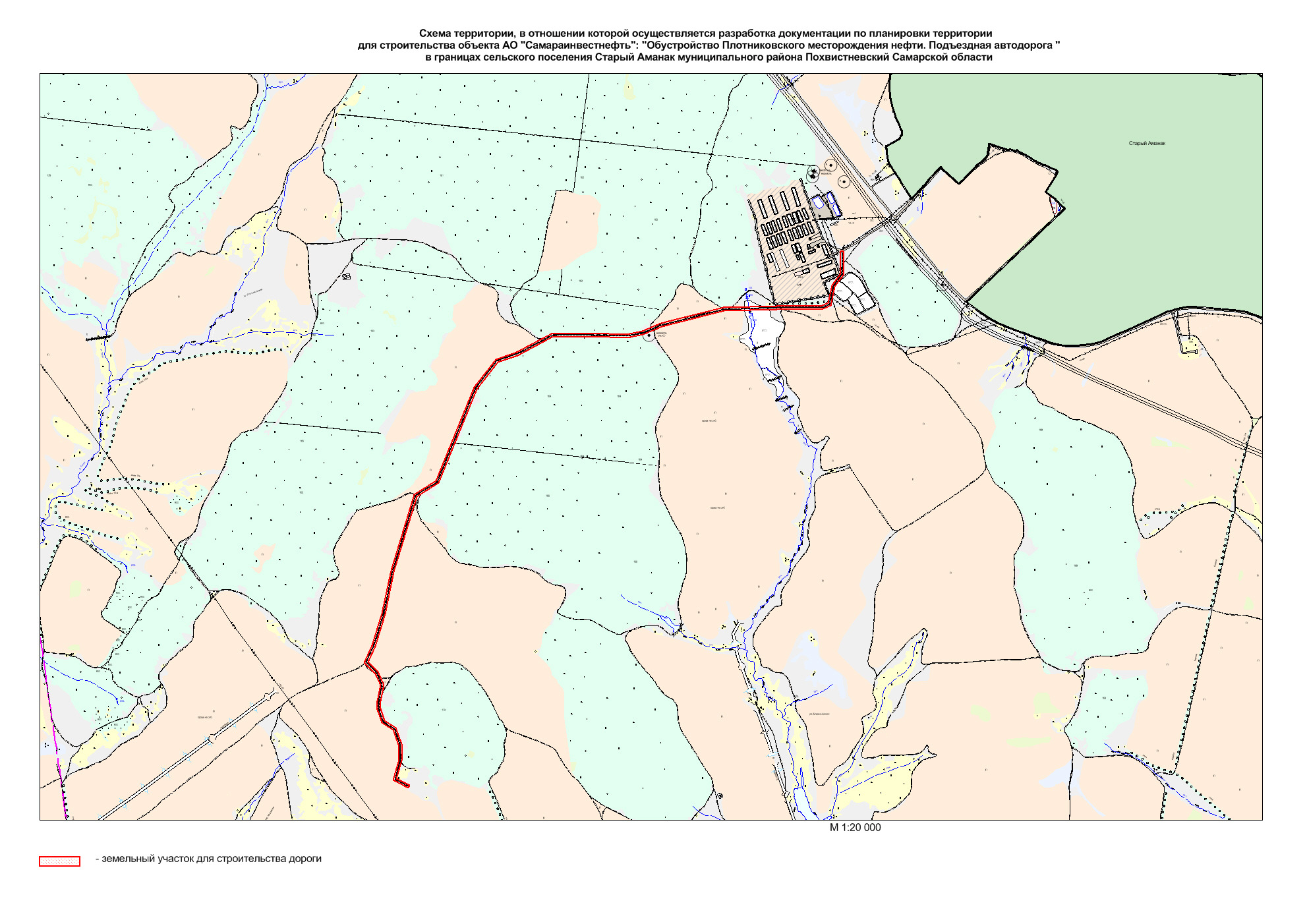 района Похвистневский, в границах сельского поселения Старый Аманак, осуществлять Главе администрации сельского поселения Старый Аманак Фадееву В.П. с 11.09.2019 по 10.10.2019 г. по адресу: с. Старый Аманак, здание администрации с.п. Старый Аманак, ул. Центральная, 37АОпубликовать настоящее постановление в газете «Аманакские вести».Настоящее постановление вступает в силу со дня его официального опубликования.Глава поселения                                                                                      Фадеев В.П.Похвистневские полицейские изъяли у местного жителя более 600 граммов марихуаны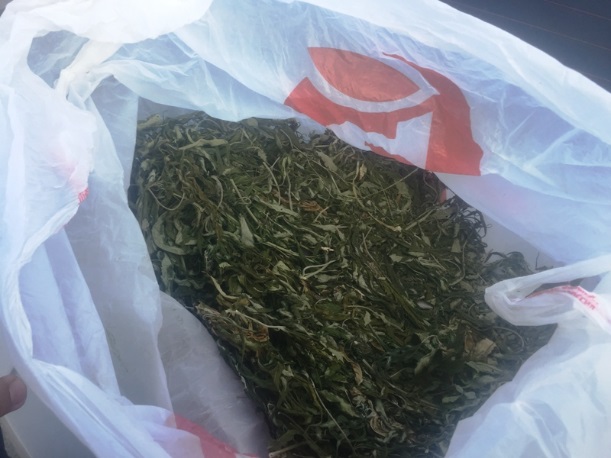 В рамках проводимой операции «Мак-2019» сотрудникам полиции МО МВД России «Похвистневский» поступила оперативная информация о том, что житель села Подбельск Похвистневского района 1966 года рождения причастен к незаконному хранению наркотических средств.В ходе проверки полученных сведений по месту жительства подозреваемого сотрудники отделения по контролю за незаконным оборотом наркотиков, с согласия собственника помещения провели осмотр жилого дома, а также расположенных на территории участка построек. В одном из помещений сотрудники полиции обнаружили и изъяли вещество растительного происхождения зеленого цвета.  Подозреваемый пояснил, что данное растение – конопля, которое он нарвал и хранил у себя для личного употребления без цели сбыта.В результате проведенного исследования установлено, что изъятое является частями дикорастущего растения конопля, содержащее наркотическое средство марихуана, массой 608,60 грамм, что является крупным размером.В настоящее время, в отношении задержанного возбуждено уголовное дело по признакам преступления, предусмотренного частью 2 статьи 228 Уголовного кодекса Российской Федерации «Незаконные приобретение, хранение, перевозка, изготовление, переработка наркотических средств, психотропных веществ или их аналогов, а также незаконные приобретение, хранение, перевозка растений, содержащих наркотические средства или психотропные вещества, либо их частей, содержащих наркотические средства или психотропные вещества». Санкция данной статьи предусматривает наказание в виде лишения свободы на срок до десяти лет.Жители России могут проявить свою антинаркотическую гражданскую позицию и незамедлительно сообщать о фактах готовящихся либо совершаемых наркопреступлений, в том числе в отношении несовершеннолетних, по круглосуточным телефонам дежурных частей ОВД, по многоканальному телефону 112, в Главное управление МВД России по Самарской области тел. 8(846) 278-22-22; на официальный интернет - сайт http://63.мвд.рф через сервис «Прием обращений».Съезд «Единой России» будет посвящен старту избирательной кампании в Госдуму в 2021 годуПредстоящий Съезд «Единой России» будет посвящен подготовке к избирательной кампании в Государственную Думу в 2021 году и оценке результатов прошедших выборов. На Съезде также предстоит обновление партийных институтов с акцентом на электоральную составляющую. Об этом заявил секретарь Генерального совета «Единой России» Андрей Турчак на заседании Президиума Генсовета Партии.«Предваряя обсуждение планов на оставшуюся часть 2019 года, хотел бы отметить, что мы планируем проводить Съезд, который будет исключительно электоральным. Мы оценим прошедшие выборы, обновим партийные институты с акцентом на электоральную составляющую и фактически дадим старт кампании 2021 года», - сказал он.Турчак подчеркнул, что в 2020 году «Единую Россию» ожидает не менее напряженная работа, чем в текущем электоральном цикле.«В следующем году нам предстоит 74 кампании в 48 регионах. Понятно, что регионы разные и сравнивать с прошедшими выборами не совсем корректно, но по их охвату и количеству замещаемых мандатов она будет не менее напряженной. Будут избираться 14 губернаторов, 11 заксобраний, 24 городские думы, 24 массовые кампании по выборам депутатов в органы местного самоуправления и пока одни довыборы в Государственную Думу. Времени на раскачку нет. Мы с вами не должны почивать на лаврах, и результат, который мы получили на этих выборах, – не самоцель. Это, прежде всего, возможность реализовывать планы и наказы, которые собирали наши кандидаты», - заключил он.По данным ЦИК «Единой России», 8 сентября завершились 6 419 избирательных кампаний, по итогам которых будет замещено более 47 000 мандатов. В том числе – 4 кампании по выборам депутатов Госдумы по одномандатным избирательным округам; 19 – глав регионов; 13 – депутатов региональных законодательных собраний; 22 – депутатов гордум; 83 – по довыборам депутатов на региональном и городском уровнях и еще 3 кампании по прямым выборам мэров. Кроме того, в 83 субъектах РФ (без учета выборов в столицах регионов) было назначено 6 275 выборов в органы местного самоуправления. 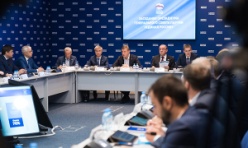             АДМИНИСТРАЦИЯ
СЕЛЬСКОГО ПОСЕЛЕНИЯ         Старый Аманак  муниципального района        Похвистневский     Самарской области     ПОСТАНОВЛЕНИЕ        10 сентября 2019 года № 99      с. Старый АманакО проведении публичныхслушаний по проекту планировкии проекту межевания территорииВ соответствии с Градостроительным кодексом РФ, Федеральным законом РФ от 06.10.2003 г. № 131-ФЗ «Об общих принципах организации местного самоуправления в Российской Федерации», Уставом сельского поселения Старый Аманак муниципального района Похвистневский Самарской области. В целях выявления общественного мнения и внесения предложений по проекту планировки и проекту межевания территории для строительства объекта АО «Самараинвестнефть»: «Обустройство Плотниковского месторождения нефти. Подъездная дорога» на территории муниципального района Похвистневский, в границах сельского поселения Старый АманакПОСТАНОВЛЯЮ:Назначить публичные слушания по проекту планировки территории и проекту межевания территории	для проектирования и строительства объекта АО «Самараинвестнефть»: «Обустройство Плотниковского месторождения нефти. Подъездная дорога» на территории муниципального района Похвистневский, в границах сельского поселения Старый Аманак с 11.09.2019 по 11.10.2019 г.;Назначить лицом, ответственным за организацию и проведение публичных слушаний, за ведение протокола публичных слушаний и протокола мероприятий по информированию жителей сельского поселения по вопросу публичных слушаний Главу администрации сельского поселения Старый Аманак муниципального района Похвистневский Самарской области Фадеева В.П.Определить местом проведения публичных слушаний, в том числе местом проведения мероприятий по информированию жителей сельского поселения Старый Аманак муниципального района Похвистневский по проекту планировки и проекту межевания территории для проектирования и строительства объекта АО «Самараинвестнефть»: «Обустройство Плотниковского месторождения нефти. Подъездная дорога» на территории муниципального района Похвистневский, в границах сельского поселения Старый Аманак, здание администрации с.п. Старый Аманак, ул. Центральная, 37А;Мероприятия по информированию жителей сельского поселения Старый Аманак по публичным слушаниям назначить на 20.09.2019 г. в 10:00; Прием замечаний и предложений от заинтересованных лиц по публичным слушаниям по проекту планировки и проекту межевания территории для строительства объекта АО «Самараинвестнефть»: «Обустройство Плотниковского месторождения нефти. Подъездная дорога» на территории муниципального района Похвистневский, в границах сельского поселения Старый Аманак, осуществлять Главе администрации сельского поселения Старый Аманак Фадееву В.П. с 11.09.2019 по 10.10.2019 г. по адресу: с. Старый Аманак, здание администарции с.п. Старый Аманак, ул. Центральная, 37АОпубликовать настоящее постановление в газете «Аманакские вести».Настоящее постановление вступает в силу со дня его официального опубликования.                Глава поселения                                                                         Фадеев В.П.      АДМИНИСТРАЦИЯ
СЕЛЬСКОГО ПОСЕЛЕНИЯ         Старый Аманак  муниципального района        Похвистневский     Самарской области     ПОСТАНОВЛЕНИЕ           10 сентября 2019 года № 99а      с. Старый АманакО проведении публичныхслушаний по проекту планировкии проекту межевания территорииВ соответствии с Градостроительным кодексом РФ, Федеральным законом РФ от 06.10.2003 г. № 131-ФЗ «Об общих принципах организации местного самоуправления в Российской Федерации», Уставом сельского поселения Старый Аманак муниципального района Похвистневский Самарской области. В целях выявления общественного мнения и внесения предложений по проекту планировки и проекту межевания территории для строительства объекта АО «Самараинвестнефть»: «Обустройство Плотниковского месторождения нефти. Линия ВЛ-10кВ» на территории муниципального района Похвистневский, в границах сельского поселения Старый АманакПОСТАНОВЛЯЮ:Назначить публичные слушания по проекту планировки территории и проекту межевания территории	для проектирования и строительства объекта АО «Самараинвестнефть»: «Обустройство Плотниковского месторождения нефти. Линия ВЛ-10кВ» на территории муниципального района Похвистневский, в границах сельского поселения Старый Аманак с 11.09.2019 по 11.10.2019 г.;Назначить лицом, ответственным за организацию и проведение публичных слушаний, за ведение протокола публичных слушаний и протокола мероприятий по информированию жителей сельского поселения по вопросу публичных слушаний Главу администрации сельского поселения Старый Аманак муниципального района Похвистневский Самарской области Фадеева В.П.Определить местом проведения публичных слушаний, в том числе местом проведения мероприятий по информированию жителей сельского поселения Старый Аманак муниципального района Похвистневский по проекту планировки и проекту межевания территории для проектирования и строительства объекта АО «Самараинвестнефть»: «Обустройство Плотниковского месторождения нефти. Линия ВЛ-10кВ» на территории муниципального района Похвистневский, в границах сельского поселения Старый Аманак, здание администарции с.п. Старый Аманак, ул. Центральная, 37А;Мероприятия по информированию жителей сельского поселения Старый Аманак по публичным слушаниям назначить на 20.09.2019 г. в 11:00; Прием замечаний и предложений от заинтересованных лиц по публичным слушаниям по проекту планировки и проекту межевания территории для строительства объекта АО «Самараинвестнефть»: «Обустройство Плотниковского месторождения нефти. Линия ВЛ-10кВ» на территории муниципального района Похвистневский, в границах сельского поселения Старый Аманак, осуществлять Главе администрации сельского поселения Старый Аманак Фадееву В.П. с 11.09.2019 по 10.10.2019 г. по адресу: с. Старый Аманак, здание администрации с.п. Старый Аманак, ул. Центральная, 37АОпубликовать настоящее постановление в газете «Аманакские вести».Настоящее постановление вступает в силу со дня его официального опубликования.      Глава поселения                                                                                Фадеев В.П.РОССИЙСКАЯ ФЕДЕРАЦИЯАДМИНИСТРАЦИЯСЕЛЬСКОГО ПОСЕЛЕНИЯСтарый Аманак МУНИЦИПАЛЬНОГО РАЙОНАПОХВИСТНЕВСКИЙСАМАРСКОЙ ОБЛАСТИП О С Т А Н О В Л Е Н И Е               10.09.2019 № 96О внесении изменений в Постановление Администрации сельского поселения Старый Аманак муниципального района Похвистневский Самарской области от 27.07.2017г. №184Объемы бюджетных ассигнований муниципальной программыОбщий объем финансирования муниципальной программы составляет 36 913,80 тыс. рублей, в том числе средства областного бюджета –9031,8 тыс.рублей.Финансирование по годам:2018 год – 7401,8 тыс. рублей;2019 год –10245,9 тыс. рублей;2020 год – 6446,3 тыс. рублей;2021 год – 6399,5 тыс. рублей;2022 год –6420,3 тыс. рублей;из них:                                
местный бюджет: 27 882,0 тыс. рублей,                    
в том числе:2018 год –5838,8 тыс. рублей;2019 год –6766,1тыс. рублей;2020 год – 4971,3 тыс. рублей;2021 год – 5560,5 тыс. рублей;2022 год – 4745,3 тыс. рублей;областной бюджет:  9031,8 тыс. рублей,                     
в том числе:2018 год – 1563,0 тыс. рублей;2019 год –3479,8 тыс. рублей;2020 год – 1475,0 тыс. рублей;2021 год – 839,0   тыс. рублей;2022 год – 1 675,0 тыс.рублей№   Наименование мероприятийИсточникв том числе по годам (тыс. руб.)в том числе по годам (тыс. руб.)в том числе по годам (тыс. руб.)в том числе по годам (тыс. руб.)в том числе по годам (тыс. руб.)Всего за 5 летп/пНаименование мероприятийфинансив том числе по годам (тыс. руб.)в том числе по годам (тыс. руб.)в том числе по годам (тыс. руб.)в том числе по годам (тыс. руб.)в том числе по годам (тыс. руб.)Всего за 5 летНаименование мероприятийрования20182019202020212022Всего за 5 лет11 Подпрограмма 1. «Комплексное развитие систем коммунальной инфраструктуры муниципального образования на 2015-2019 годы»бюджет поселения, областной бюджет580,602699,63143143144222,201.1Ремонт водопроводных сетейбюджет поселения, областной бюджет263,805231001001001086,401.2Ремонт котельной сельских поселений м.р.Похвистневский бюджет поселения, областной бюджет0,0047100100100347,001.3Ремонт тепл.узлов в поселенияхбюджет поселения, областной бюджет56,356,301.4Проведение проверки пожарных гидрантов бюджет поселения, областной бюджет0,001414,014,014,056,001.5Гидродинамическая очистка скважин в целях предупреждения ЧС за счёт средств бюджета поселениябюджет поселения, областной бюджет148,701861,32010,001.6Приобретение насосов бюджет поселения, областной бюджет143,100,070,070,070,0353,101.7Ремонт неисправных гидрантов и приобретение новых бюджет поселения, областной бюджет0,0015,015,015,015,060,001.8Оказание услуг по захоронению невостребованных трупов бюджет поселения, областной бюджет0,00415,0015,0015,0049,001.9Телеинспекционное телевизионное обследование водозаборных скважинбюджет поселения, областной бюджет25,001540,001.10Ограждение охранной зоныбюджет поселения, областной бюджет5050,001.11Инвентаризация и постановка на кад.учет водозаб.бюджет поселения, областной бюджет3,43,401.12Тех.подготовка карт.плановбюджет поселения, областной бюджет00,001.13Проведение режимно-наладочныхиспытаний тепловых сетей бюджет поселения, областной бюджет9393,001.14Кадастровые работы по подготовке тех.планов на теплотрассыбюджет поселения, областной бюджет1818,002Подпрограмма 2.  «Комплексное благоустройство территории муниципального образования на 2015-2019 годы»бюджет поселения, областной бюджет799,30370,7178,03481781874,002.1Трудоустройство гражданбюджет поселения, областной бюджет10,001510101055,002.3Приобретение МЗ для  триммерабюджет поселения, областной бюджет10,001010101050,002.4Услуги по уборке территорий и помещений бюджет поселения, областной бюджет72,5072,672,672,672,6362,902.5Благоустройство свалки,обкос сорной растительности,благоустройстово паркабюджет поселения, областной бюджет183,4075,030,0200,030,0518,402.6Уплата налога под кладбищабюджет поселения, областной бюджет0,00155,655,455,455,4321,802.7Отлов безнадзорных животных бюджет поселения, областной бюджет0,000,002.8Проведение работ по инвентаризации территории и автоматизации земельного контроля за счет средств бюджета поселения бюджет поселения, областной бюджет366,40366,402.9 Благосутройство общественных территорий передача полномочий бюджет поселения, областной бюджет150,00150,002.10Приобретение   триммерабюджет поселения, областной бюджет7,007,002.11Благоустройство дворовых тер-ийбюджет поселения, областной бюджет32,532,502.12Уплата штрафабюджет поселения, областной бюджет1010,003Подпрограмма 3. «Обеспечение первичных мер пожарной безопасности в границах муниципального образования на 2015-2019 годы»бюджет поселения, областной бюджет77,0043,0014,143,343,3220,703.1Аренда гаража под пож.машинубюджет поселения, областной бюджет24,002448,003.2Приобретение огнетушителей,щит с монтажной нанелью,знаки пожарной безопасности фотолюмбюджет поселения, областной бюджет12,1012,103.3Огнезащитная обработка деревянных конструкций чердачного помещения бюджет поселения, областной бюджет28,0028,003.4Уплата трансп.налога (пож.машина)бюджет поселения, областной бюджет7,507,57,57,57,537,503.5Тех.осмотр пож.машиныбюджет поселения, областной бюджет0,90,903.5ОСАГО и тех.осмотр  (пож.машина)бюджет поселения, областной бюджет5,4046,66,66,629,203.6Обеспечение пожарной безопасности  в рамках мун.программ на тер-ии с.поселений (ранец противопожарный)бюджет поселения, областной бюджет6,629,229,265,000,004Подпрограмма 4. «Предупреждение и ликвидация последствий чрезвычайных ситуаций и стихийных бедствий на территории муниципального образования на 2015-2019 годы»бюджет поселения, областной бюджет28,2043,3262626149,504.1Барьерная обработка от грызуновбюджет поселения, областной бюджет21,6021,1262626120,704.2Приобретение металлодетекторабюджет поселения, областной бюджет2,202,204.3Акарицидная обработку от клещей территории сельского поселениябюджет поселения, областной бюджет4,4022,200026,605Подпрограмма 5.  «Развитие физической культуры и спорта на территории сельского поселения» на 2015-2019 годы»бюджет поселения, областной бюджет20,0028,928,928,928,9135,605.1Физическая культурабюджет поселения, областной бюджет12,0013,713,713,713,766,805.2Уплата налога под строительство спортивной площадкибюджет поселения, областной бюджет8,0015,215,215,215,268,806Подпрограмма 6.  «Создание условий для деятельности добровольных формирований населения по охране общественного порядка на территории муниципального образования на 2015-2019 годы»бюджет поселения, областной бюджет42,5044,544,544,544,5220,506.1Охрана общественного порядка сельского поселения Староганькинобюджет поселения, областной бюджет42,5044,544,544,544,5220,507Подпрограмма 7. «Энергосбережение и повышение энергетической эффективности муниципального образования до 2020 года»бюджет поселения, областной бюджет1614,21956,601638,0639,001638,07485,807.1Уличное освещениебюджет поселения, областной бюджет1585,61917,601599,0639,001599,07340,207.2Приобретение и установка ламп (светильников) уличного освещениябюджет поселения, областной бюджет28,6039,039,039,0145,608Подпрограмма 8. «Модернизация и развитие автомобильных дорог общего пользования местного значения в сельском поселении Староганькино муниципального района Похвистневский на 2015-2019 годы»бюджет поселения, областной бюджет4240,04859,34202,84955,84147,622405,58.1Ремонт автомобильной дороги общего пользования местного значениябюджет поселения, областной бюджет2167,63910,72942,03469,03469,015958,38.2Очистка уличных дорог поселения от снегабюджет поселения, областной бюджет1798,1677,31060,81286,8578,65401,608.3Разравнивание дорог(гредирование)бюджет поселения, областной бюджет91,00126,5200,0200,0100,0717,508.4Уплата земельного налога под дорогами в границах сельских поселений бюджет поселения, областной бюджет131,50144,8144,8144,8144,8710,708.5Штраф за совер.админ.правонарушения ( БДД)бюджет поселения, областной бюджет50,0050,008.6Приобретение краски для разметки дорогибюджет поселения, областной бюджет1,801,800,009Подпрограмма 9. «Реализация  мероприятий  по поддержке инициатив населения сельского поселения Старый Аманак муниципального района Похвистневский Самарской области»
Цель: привлечение внебюджетных средств в сфере развития и благоустройства сельского поселениябюджет поселения, областной бюджет200,00200,00ВСЕГО7401,810245,96446,36399,56420,336913,80п/пНаправления финансированияПредполагаемы объемы финансирования программы, в том числе по годам (тыс.руб.)Предполагаемы объемы финансирования программы, в том числе по годам (тыс.руб.)Предполагаемы объемы финансирования программы, в том числе по годам (тыс.руб.)Предполагаемы объемы финансирования программы, в том числе по годам (тыс.руб.)Предполагаемы объемы финансирования программы, в том числе по годам (тыс.руб.)п/пНаправления финансирования201820192020202120221234567Всего на реализацию программы, в т.ч.7401,8010245,96446,306399,506420,30- областной бюджет1563,03479,81475,0839,01675,0- бюджет поселения5838,86766,14971,35560,54745,31Подпрограмма 1. «Комплексное развитие систем коммунальной инфраструктуры муниципального образования на 2018-2022 годы»580,62699,6314314314- областной бюджет141,31868,20200,0200,0- бюджет поселения439,2831,4314,0114,0114,02Подпрограмма 2.  «Комплексное благоустройство территории муниципального образования на 2018-2022 годы»799,3370,7178,0348178- областной бюджет00000- бюджет поселения799,3370,7178,03481783Подпрограмма 3. «Обеспечение первичных мер пожарной безопасности в границах муниципального образования на 2018-2022 годы»77,0043,014,143,343,3- областной бюджет40,00000- бюджет поселения37,043,014,143,343,34Подпрограмма 4. «Предупреждение и ликвидация последствий чрезвычайных ситуаций и стихийных бедствий на территории муниципального образования на 2018-2022 годы»28,243,3262626- областной бюджет00000- бюджет поселения28,243,326,026,026,05Подпрограмма 5. «Развитие физической культуры и спорта на территории сельского поселения» на 2018-2022 годы»20,028,928,928,928,9- областной бюджет00000- бюджет поселения20,028,928,928,928,96Подпрограмма 6.  «Создание условий для деятельности добровольных формирований населения по охране общественного порядка на территории муниципального образования на 2018-2022 годы»42,5044,544,544,544,5- областной бюджет00000- бюджет поселения42,544,544,544,544,57Подпрограмма 7. «Энергосбережение и повышение энергетической эффективности муниципального образования до 2023 года»1614,201956,601638,00639,001638,00- областной бюджет1381,71443,61475,0639,01475,0- бюджет поселения232,5513,0163,00,0163,08Подпрограмма 8. «Модернизация и развитие автомобильных дорог общего пользования местного значения в сельском поселении Среднее Аверкино муниципального района Похвистневский на 2018-2022 годы»4240,04859,34202,84955,84147,6- областной бюджет0,00000- бюджет поселения4240,04859,34202,84955,84147,69Подпрограмма 9. «Реализация мероприятий по поддержке инициатив населения сельского поселения Среднее Аверкино муниципального района Похвистневский на 2018-2022 годы»0200,0000- областной бюджет0168,0000- бюджет поселения032,0000УЧРЕДИТЕЛИ: Администрация сельского поселения Старый Аманак муниципального района Похвистневский Самарской области и Собрание представителей сельского поселения Старый Аманак муниципального района Похвистневский Самарской областиИЗДАТЕЛЬ: Администрация сельского поселения Старый Аманак муниципального района Похвистневский Самарской областиАдрес: Самарская область, Похвистневский          Газета составлена и отпечатана                                                                исполняющийрайон, село Старый Аманак, ул. Центральная       в администрации сельского поселения                                          обязанности главного37 а, тел. 8(846-56) 44-5-73                                             Старый Аманак Похвистневский район                                                      редактора                                                                                                            Самарская область. Тираж 100 экз                                         Н.А.Саушкина